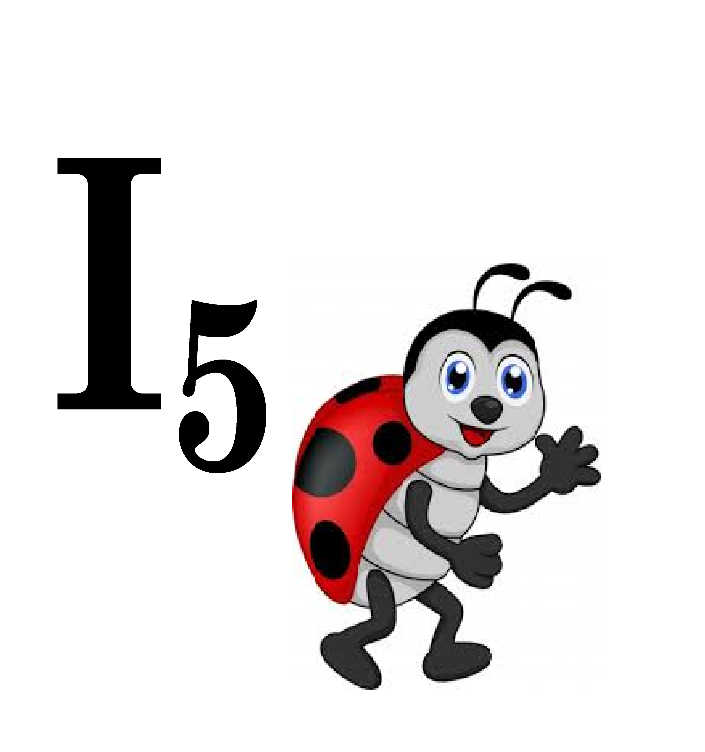 Учитењица: Јелена МатовићАндрић СтефанБелановић ЕленаВасиљевић ЗараГојковић ВањаЂорђевић АндреаЗељак НемањаКрстић МиланЛазић ЈованаЛечић Нађа Мавренски Софија Марковић Властимир Мартиновић Вук Милешевић Павле Настић Александар Николић Петра Николић Стефан Петровић Лаура Петровић Ленка Радивојевић Дора Рајчић Небојша Раонић Симона Родић Нина Станисављевић Михајло Томић Алекса Ћирјаковић Матија Филиповић Симона